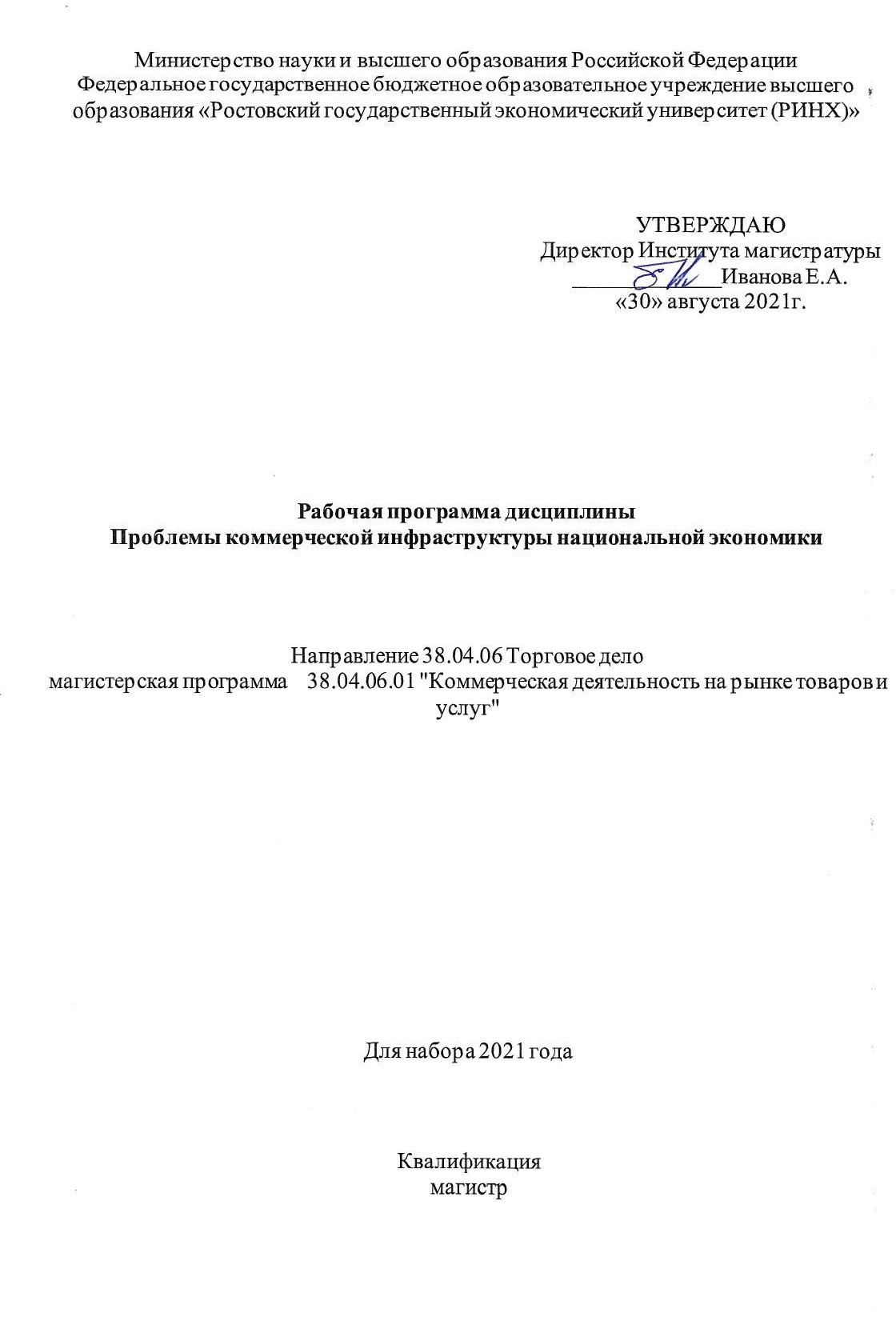 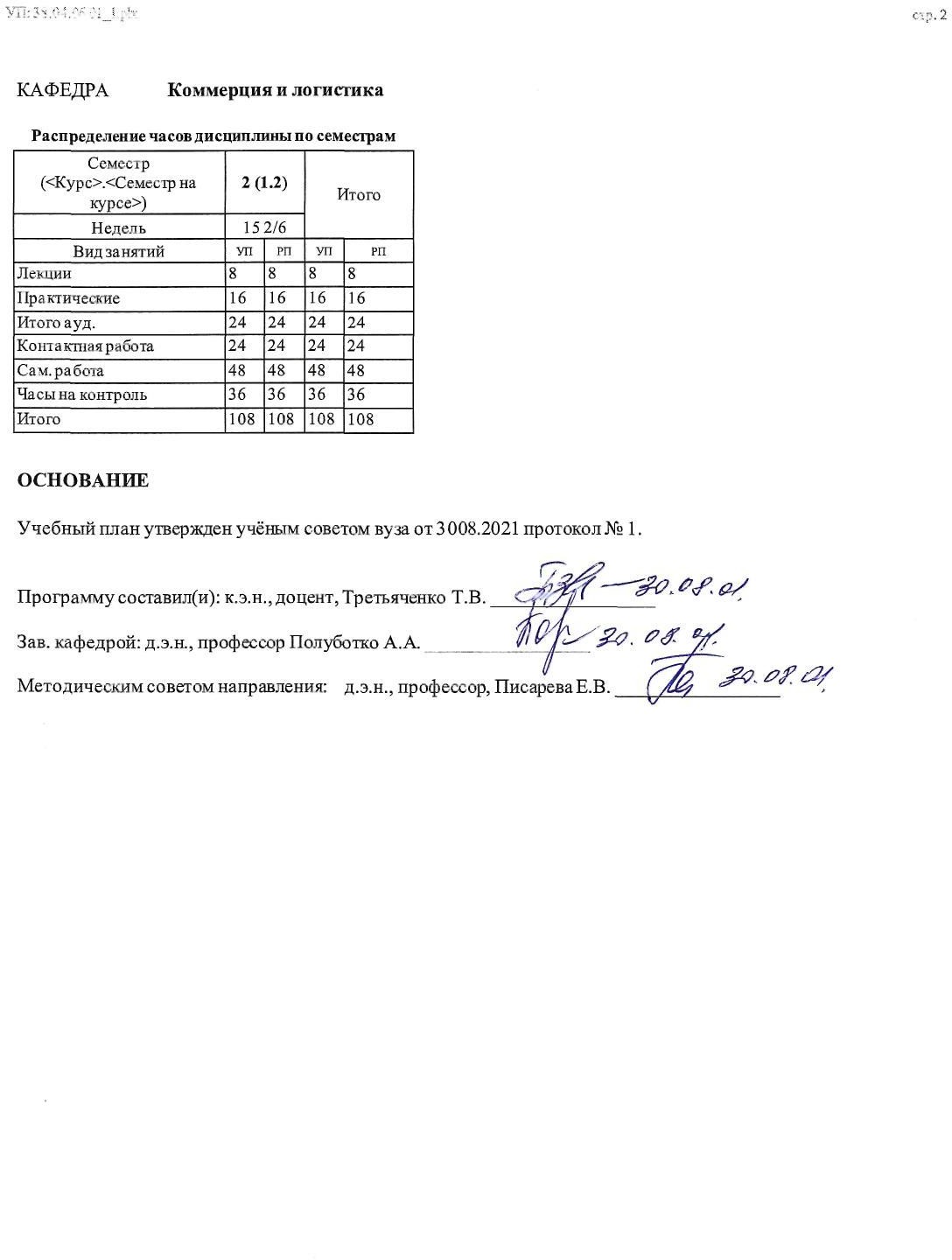 УП: 38.04.06.01_1.plx	стр. 3УП: 38.04.06.01_1.plx	стр. 4УП: 38.04.06.01_1.plx	стр. 5Приложение 1ФОНД ОЦЕНОЧНЫХ СРЕДСТВОписание показателей и критериев оценивания компетенций на различных этапах их формирования, описание шкал оцениванияПоказатели и критерии оценивания компетенций:	Э -экзамен, УО-устный опрос, КС-круглый стол, Т-тест, Эс-эссе, Пр - презентацииШкалы оценивания:Текущий контроль успеваемости и промежуточная аттестация осуществляется в рамках накопительной балльно-рейтинговой системы в 100-балльной шкале:Экзамен84-100 баллов (оценка «отлично») 67-83 баллов (оценка «хорошо»)50-66 баллов (оценка «удовлетворительно») 0-49 баллов (оценка «неудовлетворительно»)Типовые контрольные задания или иные материалы, необходимые для оценки знаний, умений, навыков и (или) опыта деятельности, характеризующих этапы формирования компетенций в процессе освоения образовательной программыВопросы к экзаменуСущность и содержание рыночной инфраструктуры.Инфраструктура как объективный элемент рыночной системы.Процесс трансформации инфраструктуры	как отражение глобальной трансформации	мира, национальных государств.Современное понимание инфраструктуры и состав инфраструктурыМесто инфраструктуры в системе производственно-экономических отношений.Инфраструктура как фактор повышения конкурентоспособности продукции. 7.Социальный, экономический и политический эффект модернизации инфраструктуры.8. Инфраструктура как фактор привлечения инвестиций в национальные экономики. 9.Жизненные циклы объектов инфраструктуры, методология прогнозирования. 10.Теоретические модели управления инфраструктурным процессом.11.Методология сетевого подхода в управлении инфраструктурой. 12.Экономический анализ инфраструктуры отраслей национального хозяйства. 13.Оценка влияния инфраструктуры на экономический рост.Методы оценки состояния объектов инфраструктуры.Принципы	анализа	современных	механизмов	инфраструктурного	оснащения	новых производственных структур и технологий.Инфраструктурное содержание современного технологического уклада. Основные проблемы. 17.Энергетическая инфраструктура как фундаментальная база устойчивого экономического роста.18. Институциональная инфраструктура, ее организационно-отраслевой состав. 19.Функциональное назначение и специфика институциональной инфраструктуры.Производственная инфраструктура, как один из факторов развития среды, благоприятной для национальной экономики. Проблемы производственной инфраструктуры.Транспортная	стратегия Российской Федерации на период до 2030 года.Железнодорожная транспортная инфраструктура: состояние, проблемы развития. 23.Автотранспортная инфраструктура: состояние, проблемы развития. 24.Инфраструктура воздушного транспорта: состояние, проблемы развития. 25.Инфраструктура морского транспорта: состояние, проблемы развития. 26.Инфраструктура речного флота: состояние, проблемы развития. 27.Трубопроводная транспортная инфраструктура: состояние, проблемы развития.28.Информационно-коммуникационная инфраструктура: состояние, перспективы развития. 29.Инфраструктура связи и телекоммуникаций: состояние, перспективы развития.30.Компьютеризация и информатизация инфраструктуры: проблемы и перспективы развития. 31.Инфраструктура коммунального хозяйства: состояние, проблемы развития.Роль банковско-финансовой инфраструктуры в развитии	народнохозяйственного комплекса страны.Экзаменационный билет включает 2 вопросаКритерии оценивания:оценка «отлично» (84-100 баллов) выставляется, если вопрос раскрыт полностью с привлечением ссылок на дополнительную литературу и практические примеры, изложение ответа систематизировано, последовательно и логически связано, выводы обоснованы;оценка «хорошо» (67-83 балла) выставляется, если вопрос раскрыт без привлечения ссылок на дополнительную литературу и практические примеры, не все выводы сделаны и/или обоснованы, изложение ответа не систематизировано, непоследовательно и логически не связано;оценка «удовлетворительно» (50-66 баллов) выставляется, если вопрос раскрыт не полностью, а выводы не сделаны и/или выводы не обоснованы, ответ не систематизирован и/или не последователен, ответы даны только на элементарные дополнительные вопросы;оценка «неудовлетворительно» (0-49 баллов) выставляется, если вопрос не раскрыт, отсутствуют выводы, изложение ответа логически не связано, не даны ответы даже на элементарные дополнительные вопросы.Вопросы к устному опросуРаздел 1.	Теоретические основы эволюции инфраструктуры и ее связей с субъектами мирохозяйственного общенияРаскройте сущность и содержание понятия «инфраструктура».Дайте определение инфраструктуры как компонента любой целостной экономической системы. 3.Назовите функции, выполняемые инфраструктурой.Определите роль, поэлементный состав   рыночной инфраструктуры.Назовите формы инфраструктуры, адекватные политическим и экономическим преобразованиям различных периодов развития мировой цивилизации.Охарактеризуйте период расцвета	инфраструктурных отраслей и влияние инфраструктуры на развитие экономики Европы.Назовите этапы эволюции транспортной инфраструктуры.Охарактеризуйте производственную инфраструктуру как основной фактор развития среды, благоприятной для национальной экономики.Кав взаимоувязаны промышленная революция и развитие производственной инфраструктуры. 10.Раскройте функциональное назначение социальной инфраструктуры.В чем заключается функциональное назначение и специфика институциональной инфраструктурыРаздел 2. Место инфраструктуры в процессе трансформации экономики и ее значение при управлении хозяйственными процессамиОхарактеризуйте состояние инфраструктуры страны как подсистемы системы интегрированной национальной экономикиНазовите и дайте краткую характеристику содержания методов оценки состояния основных фондов России.Назовите основные показатели состояния инфраструктуры.Раскройте роль финансов в инфраструктурном обустройстве.Раскройте роль инвестиций в инфраструктурном обустройстве.Чем характеризуется инфраструктурная среда экономики, основанной на   знаниях.Перечислите проблемы создания инфраструктуры в условиях глобализации, экономической интеграции.Перечислите принципы анализа современных механизмов инфраструктурного оснащения производственных структур и технологий.Раздел 3. Проблемы реализации	новой методологии формирования и развития коммерческой инфраструктуры народнохозяйственного комплекса страныРаскройте проблемы производственной инфраструктуры России.Охарактеризуйте проблемы транспортной инфраструктуры.Назовите и охарактеризуйте основные положения   Транспортной	стратегии Российской Федерации на период до 2030 года.Раскройте проблемы развития отраслей социальной инфраструктуры.Охарактеризуйте состояние и проблемы отраслей топливно-энергетического комплекса. 6..Информационно-коммуникационная инфраструктура: состояние, перспективы развития. 7.Инфраструктура связи и телекоммуникаций: состояние, перспективы развития. 8.Компьютиризация и информатизация инфраструктуры: проблемы и перспективы развития.Инфраструктура коммунального хозяйства: состояние, проблемы развития.Проблемы развития банковско-финансовой инфраструктуры на современном этапе.Критерии оценивания:оценка 5 баллов выставляется, если студент демонстрирует знание по вопросам темы, использовал дополнительную научную литературу по теме, развернуто ответил на вопрос, аргументировано высказал свою точку зрения, сформулировал самостоятельные выводы;оценка 4 балла выставляется, если студент усвоил материал темы по вопросам в рамках основной литературы, развернуто ответил на вопрос, аргументировано высказал свою точку зрения, сформулировал самостоятельные выводы;оценка 3 балла выставляется, если студент фрагментарно усвоил материал, недостаточно развернуто ответил на вопрос, не проявлял активность при обсуждении дискуссионных вопросов, не сформулировал самостоятельные выводы;оценка 0 баллов выставляется, если студент не усвоил тему, не ответил ни на один вопрос.Максимальная оценка за ответы в ходе устных опросов 15 баллов (ответы в ходе опроса по вопросам 3 модулей, 5 баллов за ответы на вопросы каждого из модулей).Перечень тем для эссе1 Инфраструктура в системе общественного производстваИнфраструктура и эффективность общественного производстваИнфраструктура и интенсификация экономикиСоциальная инфраструктура в концепции ускорения.Инфраструктура товарного рынка.Межрегиональные социально-экономические различия в уровне развития	инфраструктуры субъектов Федерации Южного Федерального округаКлассификация и характеристика элементов инфраструктуры.Производственная инфраструктура и ее роль в повышении эффективности производства.Инфраструктурное обеспечение этапов индустриального экономического развития мираПроцессы структурных и инфраструктурных преобразований в мировой экономике.Критерии оценивания:оценка 10 баллов выставляется, если содержание эссе полностью соответствует теме; глубоко и аргументировано раскрывается тема, что свидетельствует об отличном знании проблемы и дополнительных материалов, необходимых для ее освещения, умение делать выводы и обобщения; стройное по композиции, логическое и последовательное изложение мыслей; четко сформулирована проблема эссе, связно и полно доказывается выдвинутый тезис; написано правильным литературным языком и стилистически соответствует содержанию; фактические ошибки отсутствуют; достигнуто смысловое единство текста, дополнительно использующегося материала; заключение содержит выводы, логично вытекающие из содержания основной части.оценка 7 баллов выставляется, если достаточно полно и убедительно раскрывается тема с незначительными отклонениями от нее; обнаруживаются хорошие знания научного материала, и других источников по теме эссе и умение пользоваться ими для обоснования своих мыслей, а также делать выводы и обобщения; логическое и последовательное изложение текста работы; четко сформулирован тезис, соответствующий теме эссе; в основной части логично, связно, но недостаточно полно доказывается выдвинутый тезис; написано правильным литературным языком, стилистически соответствует содержанию; имеются единичные фактические неточности; имеются незначительные нарушения последовательности в изложении мыслей; заключение содержит выводы, логично вытекающие из содержания основной частиоценка 4 балла выставляется, если в основном раскрывается тема; дан верный, но односторонний или недостаточно полный ответ на тему; допущены отклонения от нее или отдельные ошибки в изложении фактического материала; обнаруживается недостаточное умение делать выводы и обобщения; материал излагается достаточно логично, но имеются отдельные нарушения последовательности выражения мыслей;- выводы не полностью соответствуют содержанию основной части.оценка 0 баллов выставляется, если тема не раскрыта, что свидетельствует о поверхностном знании курса дисциплины; изложение нелогично, отсутствуют выводы и обобщения; характеризуется случайным расположением материала, отсутствием связи между частями; выводы не вытекают из основной части; многочисленные заимствования текста из других источников.Максимальная оценка за подготовку эссе   30   баллов (3   темы по 10 баллов).Перечень тем для круглого столаИнфраструктура как подсистема общественного воспроизводства: экономическая природа и функцииКлассификация и характеристика элементов инфраструктуры.Проблемы формирования инфраструктурных отраслей России. Социальная инфраструктура – основа формирования и развития человеческого капитала. Проблемы образования и здравоохранения.Межрегиональные социально-экономические различия в уровне развития инфраструктуры субъектов Федерации Южного Федерального округа.Программа проведения и рекомендации по подготовке и проведению.Круглый стол представляет собой площадку для дискуссии, форма организации обмена мнениями по вынесенным для обсуждения вопросам.Цель Круглого стола – предоставить магистрантам возможность высказать свою точку зрения по обсуждаемой теме, а в дальнейшем сформулировать общее мнение, поэтому каждый магистрант должен быть хорошо подготовлен по заявленной теме.Этапы подготовки круглых столов:Выбор темы.Подбор ведущего (модератора) и его подготовка. Модератор обязан самостоятельно осуществить подготовку в рамках заданной темы.Подготовка вопросов по рассматриваемой теме и доведение их до участников дискуссии за 3-5 дней до ее начала.Подготовка предварительной резолюции Круглого стола. Проект итогового документа должен включать констатирующую часть, в которой перечисляются те проблемы, которые обсуждались на Круглом столе.Методика проведения Круглого стола.Круглого стола. Круглый стол открывает ведущий. Он направляет ход дискуссии, следит за регламентом, который определяется в начале обсуждения, обобщает итоги, суммирует конструктивные предложения.Обсуждение в рамках Круглого стола должно носить конструктивный характер.Сообщения должны быть краткими, не более 9-10 минут. Проект итогового документа оглашается в конце обсуждения (дискуссии), в него вносятся дополнения, изменения, поправки.Варианты проведения «круглого стола»:Первый вариант - магистранты выступают с докладами, затем проводится их обсуждение. При этом ведущий круглого стола принимает в дискуссии относительно скромное участие - распределяет время выступлений, предоставляет слово участникам обсуждения.Второй вариант - ведущий интервьюирует участников Круглого стола или выдвигает тезисы для обсуждения. В этом случае он следит за тем, чтобы высказались все участники, «держит» ход обсуждения в русле обсуждаемой темы.Третий вариант «методические посиделки». Для обсуждения предлагаются вопросы, существенные для данной темы. В этом случае все участники Круглого стола высказываются по обсуждаемому вопросу, а ведущий каждого их них подводит к определенным выводам. Целью таких «посиделок» является формирование правильной точки зрения по рассматриваемой теме.Четвертый вариант - «методический диалог». В рамках такой формы Круглого стола диалог ведется между ведущим и слушателями или между группами слушателей. Движущей силой диалога является культура общения и активность магистрантов. В заключение делается общий вывод по теме.Критерии оценивания:оценка 5 баллов выставляется, если студент демонстрирует полное понимание обсуждаемой проблемы, высказывает собственное суждение по вопросу, аргументировано отвечает на вопросы участников, соблюдает регламент выступления.оценка 4 балла выставляется, если студент понимает суть рассматриваемой проблемы, может высказать типовое суждение по вопросу, отвечает на вопросы участников, однако выступление носит затянутый или не аргументированный характер.оценка 3 балла выставляется, если студент принимает участие в обсуждении, однако собственного мнения по вопросу не высказывает, либо высказывает мнение, не отличающееся от мнения других докладчиков.оценка 0 баллов выставляется, если студент не принимает участия в обсуждении или не имеет своей точки зрения, не может логично изложить свой ответ.Ответы оцениваются максимум в 15 баллов (участие в обсуждении вопросов, вынесенных на рассмотрении каждого из 3 круглых столов по 5 баллов за участие в каждом из них).Темы презентацийРаздел 1. Теоретические основы эволюции инфраструктуры и ее связей с субъектами мирохозяйственного общенияИнфраструктура как необходимая среда выживания и развития жизнедеятельности человека.Урбанизационная роль инфраструктуры в экономике стран и ее анклавное отображение (на примере Европы).Инфраструктурное обеспечение этапов индустриального экономического развития мира.Теоретические основы анализа взаимозависимости организационных структур (институтов) и производственно-экономической среды (новое понятие инфраструктуры).Процессы структурных и инфраструктурных преобразований в мировой экономике.Раздел 2. Место инфраструктуры в процессе трансформации экономики и ее значение при управлении хозяйственными процессамиФинансовый аспект управления инфраструктурным процессом. Программно-целевое планирование в инфраструктурном обустройстве России.Инфраструктура как компонент национального хозяйства и особенности методологии ее исследования для выявления инструментов политики эффективного регулирования национального хозяйства.Государственное финансирование развития национальной инфраструктуры. Инфраструктура как фактор привлечения инвестиций и роста производства и воспроизводства.Социальный и экономический эффект модернизации инфраструктуры.Раздел 3. Проблемы реализации	новой методологии формирования и развития коммерческой инфраструктуры народнохозяйственного комплекса страныЭнергетическая инфраструктура - фундаментальная база устойчивого экономического роста.Транспортная инфраструктура и ее роль в экономике страны.Финансовая инфраструктура.Информационнно-коммуникационная инфраструктураНовая концепция и критерии формирования универсальной   инфраструктурной среды.Критерии оценивания:оценка 15 баллов выставляется, если содержание презентации полностью соответствует теме; глубоко и аргументировано раскрывается тема, что свидетельствует об отличном знании проблемы и дополнительных материалов, необходимых для ее освещения, умение делать выводы и обобщения; стройное по композиции, логическое и последовательное изложение мыслей; четко сформулирована проблема презентации, связно и полно доказывается выдвинутый тезис; презентована правильным литературным языком и стилистически соответствует содержанию; фактические ошибки отсутствуют; достигнуто смысловое единство презентации, дополнительно использующегося материала; заключение содержит выводы, логично вытекающие из содержания основной части. Широко использованы информационные технологии (PowerPoint).оценка 10 баллов выставляется, если достаточно полно и убедительно раскрывается тема с незначительными отклонениями от нее; обнаруживаются хорошие знания научного материала, и других источников по теме презентации и умение пользоваться ими для обоснования своих мыслей, а также делать выводы и обобщения; логическое и последовательное изложение презентации; четко сформулирован тезис, соответствующий теме презентации; в основной части логично, связно, но недостаточно полно доказывается выдвинутый тезис; презентуется правильным литературным языком, стилистически соответствует содержанию; имеются единичные фактические неточности; имеются незначительные нарушения последовательности в изложении мыслей; заключение содержит выводы, логично вытекающие из содержания основной части. Широко использованы информационные технологии (PowerPoint).оценка 5 баллов выставляется, если в основном раскрывается тема; дан верный, но односторонний или недостаточно полный ответ на тему; допущены отклонения от нее или отдельные ошибки в изложении фактического материала; обнаруживается недостаточное умение делать выводы и обобщения; материал излагается достаточно логично, но имеются отдельные нарушения последовательности выражения мыслей; выводы не полностью соответствуют содержанию основной части. Использованы информационные технологии (PowerPoint).оценка 0 баллов выставляется, если тема нераскрыта, что свидетельствует о поверхностном знании курса дисциплины; изложение нелогично, отсутствуют выводы и обобщения; презентация характеризуется случайным расположением материала, отсутствием связи между частями; выводы невытекают из основной части; не использованы профессиональные термины. Не использованы информационные технологии (PowerPoint).Максимальная оценка за подготовку презентации	30	баллов (2 темы по 15 баллов)Тесты письменныеРаздел 1. Теоретические основы эволюции инфраструктуры и ее связей с субъектами мирохозяйственного общенияВставьте пропущенные слова:а) В истории человеческого развития отмечается несколько периодов, начиная с Раннего царства по настоящее время, для которых характерны определенные формы инфраструктуры, адекватные 	этим периодам и отражающие структуру общества, уровень культурного развития, образ жизни и трудовые занятия людей в этот период.б) С одной стороны, инфраструктура создается как ответ	, особенно на ранних стадиях ее развития и трансформируется при переходе на новый виток развития цивилизации - как неотъемлемая составляющая развития	. С другой стороны, является		, условием для расцвета цивилизованного развития; отображает также такой субъективный фактор как влияние Личности и Государства в организации и управлении инфраструктурой.в) Инфраструктура имеет в своей основе _	, трактующий ее как объективно сложившуюся в результате общественного разделения труда систему общих условий обеспечения общественного воспроизводства в рамках экономической системы и каждой из ее подсистем, представляющую совокупность	институтов,	а		также		рациональных	технико-технологических, организационно-экономических, информационных, социальных и других взаимосвязей, создающих условия для			.г) Инфраструктура является базовой экономической системой	типа, имеет место в экономической системе любого уровня (от	- до	).Продолжите предложение:а)Развитие инфраструктурных отраслей экономики, таких как транспортная инфраструктура, инфраструктура связи, путей сообщения оказывает решающее влияние как	. Они способствуют ускорению индустриализации и урбанизации национальных государств и целых анклавов. Как следствие этого, создавая комфорт и новое качество жизни, развивается инфраструктура 	.б Понятие “инфраструктура” вошло в “западный” раздел экономической науки на кейнсианской волне в конце 1940-х гг. XX в. по двум   причинам:	.в) Экономический эффект развития топливно-энергетического комплекса в условиях глобализации определяется не только и не столько количественным ростом комплекса в целом и составляющих его отраслей, сколько	.Инструкция по выполнениюСтруктура теста - Задания с выбором ответа из предложенных. Из предложенных к вопросу, изложенному в тесте, ответов, необходимо указать все правильные ответы, отметив их знаком «v».Время тестирования – 25 минут.Критерии оценивания:Общая сумма баллов выставляются в следующих диапазонах:оценка 10 баллов выставляется студенту, если студент указал	84%-100% правильных ответов.оценка 7 баллов выставляется, если студент ответил правильно на	65%-83% вопросов;оценка 4	балла выставляется, если студент ответил правильно на 50%-65% вопросов;оценка 0 баллов выставляется, если студент ответил правильно менее чем на 50% вопросов;Максимальная оценка за тест - 10	баллов.3 Методические материалы, определяющие процедуры оценивания знаний, умений, навыков и (или) опыта деятельности, характеризующих этапы формирования компетенцийПроцедуры оценивания включают в себя текущий контроль и промежуточную аттестацию.Текущий контроль успеваемости проводится с использованием оценочных средств, представленных в п. 2 данного приложения. Результаты текущего контроля доводятся до сведения студентов до промежуточной аттестации.Промежуточная аттестация проводится в форме экзамена.Экзамен проводится по расписанию промежуточной аттестации в устной форме. В экзаменационном задании 3 вопроса. Проверка ответов и объявление результатов производится в день экзамена. Результаты аттестации заносятся в экзаменационную ведомость и зачетную книжку студента. Студенты, не прошедшие промежуточную аттестацию по графику сессии, должны ликвидировать задолженность в установленном порядке.Приложение 2МЕТОДИЧЕСКИЕ УКАЗАНИЯ ПО ОСВОЕНИЮ ДИСЦИПЛИНЫМетодические указания адресованы студентам всех форм обучения. Учебным планом предусмотрены следующие виды занятий:лекции;практические занятия.В ходе лекционных занятий рассматриваются основные вопросы курса «Проблемы коммерческой инфраструктуры национальной экономики»: раскрывается роль современного инфраструктурного комплекса в общественно-экономическом и политическом развитии государств, факторы влияния инфраструктуры на развитие мирохозяйственной системы. Особое внимание уделяется научным подходам, методам и приемам анализа национальных инфраструктур, а также оценке влияния инфраструктуры на экономический рост, даются рекомендации для самостоятельной работы и подготовке к практическим занятиям.В ходе практических занятий углубляются и закрепляются знания студентов по ряду рассмотренных на лекциях   вопросов,   развиваются навыки   обработки информации; анализа причин морального и физического износа, досрочного разрушения и уничтожения инфраструктуры и связанных с этим экономических потерь.При подготовке к практическим занятиям каждый студент должен:изучить рекомендованную учебную литературу;изучить конспекты лекций;подготовить ответы на все вопросы по изучаемой теме.По согласованию с преподавателем   студент   может   подготовить реферат и презентацию к нему по теме занятия. В процессе подготовки к практическим занятиям студенты могут воспользоваться консультациями преподавателя.Вопросы, не рассмотренные   на   лекциях   и   практических занятиях, должны   быть   изученыстудентами в ходе самостоятельной работы. Контроль самостоятельной работы студентов над учебной   программой курса   осуществляется   в   ходе    занятий посредством    индивидуальной беседы и консультации с преподавателем;	проверки эссе; собеседования по проработанной литературе; посредством оценки презентационных материалов.В ходе самостоятельной работы каждый студент обязан прочитать основную и по возможности дополнительную литературу по изучаемой теме, дополнить конспекты лекций недостающим материалом, выписками из рекомендованных первоисточников.   Выделить непонятные термины, найти их значение в энциклопедических словарях.Студент должен готовиться к предстоящему практическому занятию   по   всем, обозначенным в рабочей программе дисциплины вопросам.Для подготовки к занятиям, текущему контролю и промежуточной аттестации студенты могут воспользоваться электронно-библиотечными системами. Также обучающиеся могут взять на дом необходимую литературу на абонементе университетской библиотеки или воспользоваться читальными залами.Методические рекомендации по написанию эссе, требования к его оформлениюТема реферата должна осознанно выбраться с учетом познавательных интересов студента или он может увязать ее с темой будущей бакалаврской работы. Студенту предоставляется право самостоятельного (с согласия преподавателя) выбора темы эссе из списка тем, рекомендованных кафедрой по данной дисциплине.Объем эссе должен составлять не менее 15 страниц машинописного текста. Эссе должно содержать.Титульный лист с указанием темы реферата.Оглавление (план, содержание) включает названия всех разделов (пунктов плана) эссе и номера страниц, указывающие начало этих разделов в тексте эссе.Введение. В этой части эссе обосновывается актуальность выбранной темы, формулируются цели работы и основные вопросы, которые предполагается раскрыть в эссе, указываются используемые материалы и дается их краткая характеристика с точки зрения полноты освещения избранной темы. Объем введения не должен превышать 1-1,5 страницы.Основная часть эссе может быть представлена одной или несколькими главами, которые могут включать 2-3 параграфа (подпункта, раздела).Изложение материала должно точно соответствовать цели и названию главы (параграфа). Материал в эссе рекомендуется излагать своими словами, не допуская дословного переписывания из литературных источников. В тексте обязательны ссылки на первоисточники, т.е. на тех авторов, у которых взят данный материал в виде мысли, идеи, вывода, числовых данных, таблиц, графиков, иллюстраций и пр.Заключение (выводы). В этой части обобщается изложенный в основной части материал, формулируются общие выводы, указывается, что нового лично для себя вынес автор эссе из работы над ним. Выводы делаются с учетом опубликованных в литературе различных точек зрения по проблеме, рассматриваемой в эссе, сопоставления их и личного мнения автора эссе. Заключение по объему не должно превышать 1,5-2 страниц.Приложения могут включать графики, таблицы, расчеты. Они должны иметь внутреннюю (собственную) нумерацию страниц.Библиография (список литературы) здесь указывается реально использованная для написания эссе литература, периодические издания и электронные источники информации. Список составляется согласно правилам библиографического описания.Текст должен иметь книжную ориентацию, набираться через 1,5 интервал на листах формата А4 (210 х 297 мм). Для набора текста в текстовом редакторе Microsoft Word, рекомендуется использовать шрифт Times New Roman, размер шрифта – 14 пт. При использовании других текстовых редакторов шрифт выбирается самостоятельно, исходя из требований – 60 строк на лист (через 2 интервала).Поля страницы: левое – 3 см, правое – 1,5 см, нижнее – 2 см, верхнее – 2. Абзац (красная строка) должен равняться четырем знакам (1,25 см).Выравнивание текста на листах должно производиться по ширине строк. Каждая структурная часть эссе (введение, разделы основной части, заключение и т. д.) начинается с новой страницы.Заголовки разделов, введение, заключение, библиографический список набираются прописным полужирным шрифтом. Не допускаются подчеркивание заголовка и переносы в словах заголовков. После заголовка, располагаемого посередине строки, точка не ставится.Формулы внутри эссе должны иметь сквозную нумерацию и все пояснения используемых в них символов. Иллюстрации, рисунки, чертежи, графики, фотографии, которые приводятся по тексту работы, должны иметь сквозную нумерацию.Ссылки на литературные источники оформляются в квадратных скобках, где вначале указывается порядковый номер по библиографическому списку, а через запятую номер страницы.Все страницы эссе, кроме титульного листа, нумеруются арабскими цифрами. Номер проставляется вверху в центре страницы. Титульный лист эссе включается в общую нумерацию, но номер страницы на нем не проставляется.В списке использованной литературы в эссе должно быть не менее пяти источников1. ЦЕЛИ ОСВОЕНИЯ ДИСЦИПЛИНЫ1. ЦЕЛИ ОСВОЕНИЯ ДИСЦИПЛИНЫ1.1Цели освоения дисциплины: формирование у студентов целостной системы теоретических и практических знаний о новой методологии формирования и развития инфраструктурных отраслей, проблемах развития инфраструктуры хозяйственной системы России и программе действий по ее модернизации в ХХ1 веке.2. ТРЕБОВАНИЯ К РЕЗУЛЬТАТАМ ОСВОЕНИЯ ДИСЦИПЛИНЫПК-3:Способен анализировать технологический процесс как объект управления, организовывать работу персонала,находить и принимать управленческие решения в области профессиональной деятельности, систематизировать и обобщать информацию по формированию и использованию ресурсов предприятияВ результате освоения дисциплины обучающийся должен:Знать:методы исследования, используемые при описании технологических укладов и соответствующей им системе инфраструктуры, базовые институты инфраструктуры, и способы их финансового обеспечения, Методику анализа состояния объектов инфраструктуры, необходимости их обновления,	инновационного обустройства инфраструктурной среды (соотнесено с индикатором ПК-3.1)Уметь:применить методы исследования при сопоставлении основных факторов экономического развития народнохозяйственного комплекса с факторами становления и развития его инфраструктурных объектов; анализировать и оценивать эффективность инновационных бизнес-проектов обустройства инфраструктурной среды; использовать в практической деятельности знания об участии   государства в   реализации инфраструктурных проектов, оценивать	эффективность использования объектов инфраструктурной среды (соотнесено с индикатором ПК-3.2)Владеть:навыками оценки соответствия уровня развития инфраструктуры технологическому укладу определенного периода, проецирования полученных результатов на будущее развития инфраструктурной сферы; навыками оценки влияния инфраструктуры на экономический рост, формирования модели инфраструктуры будущего (соотнесено с индикатором ПК- 3.3)3. СТРУКТУРА И СОДЕРЖАНИЕ ДИСЦИПЛИНЫ3. СТРУКТУРА И СОДЕРЖАНИЕ ДИСЦИПЛИНЫ3. СТРУКТУРА И СОДЕРЖАНИЕ ДИСЦИПЛИНЫ3. СТРУКТУРА И СОДЕРЖАНИЕ ДИСЦИПЛИНЫ3. СТРУКТУРА И СОДЕРЖАНИЕ ДИСЦИПЛИНЫ3. СТРУКТУРА И СОДЕРЖАНИЕ ДИСЦИПЛИНЫКод занятияНаименование разделов и тем /вид занятия/Семестр / КурсЧасовКомпетен- цииЛитератураРаздел 1. «Теоретические основы эволюцииинфраструктуры и ее связей с субъектами мирохозяйственного общения»1.1Тема 1.1 «Инфраструктура как условие цивилизованного развития. Структурные и инфраструктурные преобразования в национальном и мировом масштабе на современном этапе развития экономики.Трансформации национальных инфраструктур: стратегия, тактика, прогноз». /Лек/22ПК-3Л1.1 Л1.2 Л1.3Л2.1 Л2.2 Л2.31.2Тема 1.1 «Инфраструктура как условие цивилизованного развития. Структурные и инфраструктурные преобразования в национальном и мировом масштабе на современном этапе развития экономики.Трансформации национальных инфраструктур: стратегия, тактика, прогноз». Подготовка рефератов и презентаций по основным вопросам темы с использованием пакета Microsoft Office/Пр/22ПК-3Л1.1 Л1.2 Л1.3Л2.1 Л2.2 Л2.31.3Тема 1.1 «Инфраструктура как условие цивилизованного развития. Структурные и инфраструктурные преобразования в национальном и мировом масштабе на современном этапе развития экономики.Трансформации национальных инфраструктур: стратегия, тактика, прогноз». /Ср/216ПК-3Л1.1 Л1.2 Л1.3Л2.1 Л2.2 Л2.31.4Тема 1.2 « Структурные и инфраструктурные преобразования в национальном и мировом масштабе на современном этапе развития экономики. Трансформации национальных инфраструктур: стратегия, тактика, прогноз». Подготовка рефератов и презентаций по основным вопросам темы с использованием пакета Microsoft Office/Пр/22ПК-3Л1.1 Л1.2 Л1.3Л2.1 Л2.2 Л2.31.5Тема 1.2 « Структурные и инфраструктурные преобразования в национальном и мировом масштабе на современном этапе развития экономики. Трансформации национальных инфраструктур: стратегия, тактика, прогноз». /Ср/24ПК-3Л1.1 Л1.2 Л1.3Л2.1 Л2.2 Л2.3Раздел 2. «Место инфраструктуры в процессе трансформации экономики и ее значение при управлении хозяйственными процессами»2.1Тема 2.1 « Модели управления инфраструктурным процессом Управление инфраструктурными активами. Консолидация финансовых ресурсов и их использование на инфраструктурное обустройство».. /Лек/22ПК-3Л1.1 Л1.2 Л1.3Л2.1 Л2.2 Л2.32.2Тема 2.1 « Модели управления инфраструктурным процессом Управление инфраструктурными активами. Консолидация финансовых ресурсов и их использование на инфраструктурное обустройство». Подготовка рефератов и презентаций по основным вопросам темы с использованием пакета Microsoft Office/Пр/22ПК-3Л1.1 Л1.2 Л1.3Л2.1 Л2.2 Л2.32.3Тема 2.1 « Модели управления инфраструктурным процессом Управление инфраструктурными активами. Консолидация финансовых ресурсов и их использование на инфраструктурное обустройство».. /Ср/218ПК-3Л1.1 Л1.2 Л1.3Л2.1 Л2.2 Л2.32.4Тема 2.2 « Управление инфраструктурными активами. Консолидация финансовых ресурсов и их использование на инфраструктурное обустройство». Подготовка рефератов и презентаций по основным вопросам темы с использованием пакета Microsoft Office/Пр/22ПК-3Л1.1 Л1.2 Л1.3Л2.1 Л2.2 Л2.32.5Тема 2.2 « Управление инфраструктурными активами. Консолидация финансовых ресурсов и их использование на инфраструктурное обустройство». /Ср/24ПК-3Л1.1 Л1.2 Л1.3Л2.1 Л2.2 Л2.3Раздел 3. «Проблемы реализации новой методологии формирования и развития коммерческойинфраструктуры народнохозяйственного комплекса страны»3.1Тема 3.1 « Проблемы формирования инфраструктурных отраслей России». /Лек/22ПК-3Л1.1 Л1.2 Л1.3Л2.1 Л2.2 Л2.33.2Тема 3.1 « Проблемы формирования инфраструктурных отраслей России». Подготовка рефератов и презентаций по основным вопросам темы с использованием пакета Microsoft Office/Пр/26ПК-3Л1.1 Л1.2 Л1.3Л2.1 Л2.2 Л2.33.3Тема 3.1 « Проблемы формирования инфраструктурных отраслей России». /Ср/24ПК-3Л1.1 Л1.2 Л1.3Л2.1 Л2.2 Л2.33.4Тема 3.2 «Особенности эволюции экономического поведения субъектов трансформирующегося национального хозяйства и развитие инфраструктуры»./Лек/22ПК-3Л1.1 Л1.2 Л1.3Л2.1 Л2.2 Л2.33.5Тема 3.2 «Особенности эволюции экономического поведения субъектов трансформирующегося национального хозяйства и развитие инфраструктуры». Подготовка рефератов и презентаций по основным вопросам темы с использованием пакета Microsoft Office/Пр/22ПК-3Л1.1 Л1.2 Л1.3Л2.1 Л2.2 Л2.33.6Тема 3.2 «Особенности эволюции экономического поведения субъектов трансформирующегося национального хозяйства и развитие инфраструктуры»./Ср/22ПК-3Л1.1 Л1.2 Л1.3Л2.1 Л2.2 Л2.33.7/Экзамен/236ПК-3Л1.1 Л1.2 Л1.3Л2.1 Л2.2 Л2.34. ФОНД ОЦЕНОЧНЫХ СРЕДСТВСтруктура и содержание фонда оценочных средств для проведения текущей и промежуточной аттестации представлены в Приложении 1 к рабочей программе дисциплины.5. УЧЕБНО-МЕТОДИЧЕСКОЕ И ИНФОРМАЦИОННОЕ ОБЕСПЕЧЕНИЕ ДИСЦИПЛИНЫ5. УЧЕБНО-МЕТОДИЧЕСКОЕ И ИНФОРМАЦИОННОЕ ОБЕСПЕЧЕНИЕ ДИСЦИПЛИНЫ5. УЧЕБНО-МЕТОДИЧЕСКОЕ И ИНФОРМАЦИОННОЕ ОБЕСПЕЧЕНИЕ ДИСЦИПЛИНЫ5. УЧЕБНО-МЕТОДИЧЕСКОЕ И ИНФОРМАЦИОННОЕ ОБЕСПЕЧЕНИЕ ДИСЦИПЛИНЫ5. УЧЕБНО-МЕТОДИЧЕСКОЕ И ИНФОРМАЦИОННОЕ ОБЕСПЕЧЕНИЕ ДИСЦИПЛИНЫ5.1. Основная литература5.1. Основная литература5.1. Основная литература5.1. Основная литература5.1. Основная литератураАвторы, составителиЗаглавиеИздательство, годКолич-воЛ1.1Головчик А. А., Уткина Н. А.Национальная экономика: учебное пособиеЙошкар-Ола: Поволжский государственный технологический университет, 2012https://biblioclub.ru/inde x.php? page=book&id=277035 неограниченный доступ для зарегистрированных пользователейЛ1.2Мантусов В. Б.Мировая экономика и международные экономические отношения: учебникМосква: Юнити, 2015https://biblioclub.ru/inde x.php? page=book&id=426625 неограниченный доступ для зарегистрированных пользователейЛ1.3Чеботарев Н. Ф.Мировая экономика и международные экономические отношения: учебникМосква: Издательско- торговая корпорация«Дашков и К°», 2016http://biblioclub.ru/index. php? page=book&id=453424 неограниченный доступ для зарегистрированных пользователей5.2. Дополнительная литература5.2. Дополнительная литература5.2. Дополнительная литература5.2. Дополнительная литература5.2. Дополнительная литератураАвторы, составителиЗаглавиеИздательство, годКолич-воЛ2.1Гридэл Т. Е., Алленби Б. Р., Шмелев С. Э.Промышленная экология: учебное пособиеМосква: Юнити, 2015https://biblioclub.ru/inde x.php? page=book&id=117052 неограниченный доступ для зарегистрированных пользователейЛ2.2Инвестиции. Оценка эффективности и принятие решений: УчебникНовосибирск: Новосибирский государственный технический университет, 2011http://www.iprbookshop.r u/44922.html неограниченный доступ для зарегистрированных пользователейЛ2.3Креативная экономика: научно-практический журнал: журналМосква: Креативная экономика, 2019https://biblioclub.ru/inde x.php? page=book&id=561489 неограниченный доступ для зарегистрированных пользователей5.3 Профессиональные базы данных и информационные справочные системы5.3 Профессиональные базы данных и информационные справочные системы5.3 Профессиональные базы данных и информационные справочные системы5.3 Профессиональные базы данных и информационные справочные системы5.3 Профессиональные базы данных и информационные справочные системыУП: 38.04.06.01_1.plxстр. 6ГарантГарантКонсультант+Консультант+Базы данных Росстата https://gks.ru/databasesБазы данных Росстата https://gks.ru/databasesБазы данных Ростовстатаhttps://rostov.gks.ru/folder/56777, https://rostov.gks.ru/folder/29957Базы данных Ростовстатаhttps://rostov.gks.ru/folder/56777, https://rostov.gks.ru/folder/299575.4. Перечень программного обеспечения5.4. Перечень программного обеспеченияMicrosoft Office(Word, Power Point)Microsoft Office(Word, Power Point)5.5. Учебно-методические материалы для студентов с ограниченными возможностями здоровья5.5. Учебно-методические материалы для студентов с ограниченными возможностями здоровьяПри необходимости по заявлению обучающегося с ограниченными возможностями здоровья учебно-методические материалы предоставляются в формах, адаптированных к ограничениям здоровья и восприятия информации. Для лиц с нарушениями зрения: в форме аудиофайла; в печатной форме увеличенным шрифтом. Для лиц с нарушениями слуха: в форме электронного документа; в печатной форме. Для лиц с нарушениями опорно-двигательного аппарата: в форме электронного документа; в печатной форме.При необходимости по заявлению обучающегося с ограниченными возможностями здоровья учебно-методические материалы предоставляются в формах, адаптированных к ограничениям здоровья и восприятия информации. Для лиц с нарушениями зрения: в форме аудиофайла; в печатной форме увеличенным шрифтом. Для лиц с нарушениями слуха: в форме электронного документа; в печатной форме. Для лиц с нарушениями опорно-двигательного аппарата: в форме электронного документа; в печатной форме.6. МАТЕРИАЛЬНО-ТЕХНИЧЕСКОЕ ОБЕСПЕЧЕНИЕ ДИСЦИПЛИНЫ (МОДУЛЯ)6. МАТЕРИАЛЬНО-ТЕХНИЧЕСКОЕ ОБЕСПЕЧЕНИЕ ДИСЦИПЛИНЫ (МОДУЛЯ)Помещения для проведения всех видов работ, предусмотренных учебным планом, укомплектованы необходимой специализированной учебной мебелью и техническими средствами обучения. Для проведения лекционных занятий используется демонстрационное оборудование.Помещения для проведения всех видов работ, предусмотренных учебным планом, укомплектованы необходимой специализированной учебной мебелью и техническими средствами обучения. Для проведения лекционных занятий используется демонстрационное оборудование.7. МЕТОДИЧЕСКИЕ УКАЗАНИЯ ДЛЯ ОБУЧАЮЩИХСЯ ПО ОСВОЕНИЮ ДИСЦИПЛИНЫ (МОДУЛЯ)7. МЕТОДИЧЕСКИЕ УКАЗАНИЯ ДЛЯ ОБУЧАЮЩИХСЯ ПО ОСВОЕНИЮ ДИСЦИПЛИНЫ (МОДУЛЯ)Методические указания по освоению дисциплины представлены в Приложении 2 к рабочей программе дисциплины.Методические указания по освоению дисциплины представлены в Приложении 2 к рабочей программе дисциплины.ЗУН, составляющие компетенциюПоказатели оцениванияКритерии оцениванияСредства оцениванияПК-3: Способен анализировать технологический процесс как объект управления, организовывать работу персонала, находить и принимать управленческие решения в области профессиональной деятельности, систематизировать и обобщать информациюпо формированию и использованию ресурсов предприятияПК-3: Способен анализировать технологический процесс как объект управления, организовывать работу персонала, находить и принимать управленческие решения в области профессиональной деятельности, систематизировать и обобщать информациюпо формированию и использованию ресурсов предприятияПК-3: Способен анализировать технологический процесс как объект управления, организовывать работу персонала, находить и принимать управленческие решения в области профессиональной деятельности, систематизировать и обобщать информациюпо формированию и использованию ресурсов предприятияПК-3: Способен анализировать технологический процесс как объект управления, организовывать работу персонала, находить и принимать управленческие решения в области профессиональной деятельности, систематизировать и обобщать информациюпо формированию и использованию ресурсов предприятияЗнать методы исследования, используемые при описании технологических укладов и соответствующей им системе инфраструктуры,		базовые институты инфраструктуры, и способы их финансового обеспечения, Методику анализа состояния	объектов инфраструктуры, необходимости их обновления, инновационного обустройства инфраструктурной среды (соотнесено с индикатором ПК-3.1)Описание методов исследования,используемых при анализе технологическихукладов исоответствующей им инфраструктуры.Описание инструментов и механизмов,посредством которых оценивалосьсостояния инфраструктуры. Систематизация информации об инновационных технологиях,используемых при модернизацииинфраструктурной средыПолнота информации, обоснованностьсуждений,подкрепленных примерами не только из учебников, но и научных исследований. Полнота информации осостоянииинфраструктурного комплекса страны, инфраструктурныхобъектов его отраслей, об инновационных разработках,используемых для модернизации инфраструктурной среды.Э (вопросы 1-32),	УО(вопросы к модулям     1-3),КС (темы 1-4), Т (к темам модуля 1)Уметь применить методы исследования при сопоставлении основных	факторовэкономического				развития народнохозяйственного комплекса с факторами становления и развития его инфраструктурных объектов; анализировать и оценивать		эффективность инновационных бизнес-проектов обустройства инфраструктурной среды;	использовать	в практической		деятельности знания об участии государства в реализации инфраструктурных проектов,				оценивать эффективность использования объектов инфраструктурной среды (соотнесено с индикатором ПК-3.2)Выбор метода исследования припроведении оценки уровня развития инфраструктуры, соответствующей данному технологическому укладу.Систематизация инструментария для проведения оценки инфраструктурных проектов,эффективности использования объектовинфраструктуры. Осуществление оценкиэффективности участия вгосударственных проектах,Самостоятельность рассуждения о роли инфраструктуры в развитииэкономическойсистемы любого уровня.Обоснованность предложенных инструментов дляоценки эффективности использования объектов инфраструктурнойсреды, участия в проектах обновления инфраструктурного комплекса страныАргументированность выбора методики оценки результатовучастия вгосударственныхпроектах модернизации инфраструктурнойсредыЭ	(вопросы 1-32), Эс (темы1-10), Пр (темык модулям 1-3)направленных на модернизацию инфраструктурной среды.Владеть навыками оценкиВладение методами иОбоснованностьЭ	(вопросысоответствия уровня развитияприемами дляиспользованных1-32)инфраструктурыобработкиметодов при оценкетехнологическому укладуинформации оинфраструктурногоопределенного периода,состояниипотенциала. Точностьпроецирования полученныхинфраструктурногооценки состояниярезультатов на будущее развитиякомплекса, методамиобъектовинфраструктурной сферы;и инструментамиинфраструктуры,навыками оценки влиянияоценки состояния инеобходимости ихинфраструктуры наэффективностиобновленияэкономический рост,использованияпосредством участия вформирования моделиобъектовинфраструктурныхинфраструктуры будущегоинфраструктуры,проектах, оценки(соотнесено с индикаторомстоимости участия вфинансовойПК-3.3)проектесоставляющеймодернизацииинвестиционногоинфраструктурнойпроекта посреды, обоснованиеобустройствунеобходимостиинфраструктурнойтакого участия.среды